 Основание г. Хабаровска http://fv-tour.ru/Муравьёв-Амурский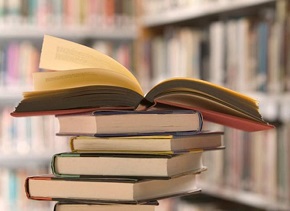 Библиографический список : 	1. По алфавиту авторов и заглавий    2. От общего к частному    3. В порядке хронологии    4. В порядке обратной хронологииБиблиографическая запись.Библиографическое описание Библиографическое описание с одним авторомКоготков, Д. Я. Библиографическая деятельность библиотеки [Текст] : организация, технология, управление / Д. Я. Коготков. – СПб.: Профессия, 2003. – 304с. – (Библиотека).Гиляровский, Р. С. Развитие современных принципов книгоописания [Текст] : краткий очерк / Р. С. Гиляровский. – М. : МГИК, 1990. – 183 с.Библиографическое описание с двумя  авторами	1. Федосьев, В. И. Сопротивление материалов [Текст] :  учеб. Пособие / В. И. Федосьев, Т. Н. Сидаш. – М.: Наука, 2011. – 544 с. 	2. Панкова, Е. В. Электронное библиографическое пособие: практическое руководство для библиотечных работников [Текст] / Е. В. Панкова, Л. С. Беркутова. – Москва: ФОРУМ, 2013. – 132 с. – (Профессиональное образование).Библиографическое описание с тремя  авторами	1. Петрова, М. А. Упражнения по логике [Текст] : учеб. пособие / М. А. Петрова, Г. А. Орлов, Ф. И. Фокина. – 4 – е изд., перераб. и доп. – М. : Антэя, 2000. – 652 с.	2. Диомидова, Г.Н.  Библиографоведение [Текст]: учеб. для сред. спец. проф. учеб. завед. / Г.Н. Диомидова, Г. В. Михеева, В. Г. Дригайло. – СПб,: Профессия, 2002. – С. 173–267. – («Библиотека»).Библиографическое описание  под заглавием	1. Библиотечная энциклопедия [Текст]. – М.: Пашков дом, 2007. – 1300 с.	2. Библиотечное дело[Текст]: терминологический словарь / сост. И. М. Суслова, В. И. Уланова. – 2 – е изд. – М.: Книга, 2013. – 224 с. Библиографическое описание статьи из сборникаБурилова, М. Хабаровск купеческий [Текст]  /И.Бурилова//ЭПИ: Экономика, право, история в школах Хабаровского края.- Хабаровск, 1998, №2.-С.30-48	1.  Музыченко, П. Б. Особенности пребывания иностранных граждан на территории Хабаровского края [Текст] / П. Б. Музыченко // Музыченко П. Б. Основы паспортно-визовой работы и её обеспечение. – Хабаровск, 2007. – С. 41 – 48.	2. Жуков, Д. А. Художник Верещагин [Текст] / А. Д. Жуков // Жуков Д. А. Богатырское сердце. – М., 1999. – С. 4 – 93.Библиографическое описание из энциклопедии, собрания сочинений	1. Гвоздецкий, Н. А. Эльбрус [Текст]/ Н. А. Гвоздецкий // БСЭ. 3 – е изд. . – М., 1978. – Т. 30. – С. 151.	2. Сесёлкин, А. Н. Советская Гавань [Текст] / А. Н. Сесёлкин // БРЭ. – М., 2016. – Т. 30. – С.546 – 547.	3. Пушкин, А. С. Борис Годунов // Сочинения : в 3 т. - М., 1996. – Т. 2. – С. 432 – 437.Библиографическое описание  статьи из журнала	1.Казаков, Н. А. Запоздалое признание [Текст] : повесть / Н. А.Казаков // На боевом посту. – 2010. - № 9. – С. 64 – 76 ; №10. – С. 58 – 71.	2. Стерн, О. Железный ангел [Текст] : [об актрисе А. О. Степановой] / О. Стерн // Крестьянка. – 2008. - № 10 (окт.). – С. 86 – 90.Библиографическое описание интервью	1.Горбачёв, Н. М. Когда под ложечкой щемит – это счастье [Текст] : интервью с зам главы Хабаровского района, председателем райагропрома Н. М. Горбачёвым / Н. М. Горбачёв; интервью взяла О. Кузовкина // Сельская новь. – 2009. - № 15 (апр.). – С. 1, 2.Библиографическое описание статьи из газеты	1.Семашко, Т. В. плену великих страстей [Текст] : [к 185 летнему юбилею малого театра] / Т. Семашко // Рос. газета. – 2009. – 22 окт. С. 9.	2. Савенко, А. «Свои стихи я посвящаю Вам…» [Текст] : [презентация книги З. В. Гордеевой] / А. Савенко // Алло. – 2014. – 15 апр. – С. 4.Библиографическое описание рецензии	1. Зданович, А. А. Свои и чужие – интриги разведки [Текст] / А. А. Зданович. – М. : ОЛМА – пресс, 2012. – 317 с.	Рец. : Мильчин К. На невидимом фронте без перемен // Кн. обозрение. – 2002. -5 марта. – С. 6.	2. Гаврилов, А. В. Как звучит? [Текст] / А. В. Гаврилов // Кн. обозрение. -2002. – 11 марта. – С. 2. – Рец. На кн. : Музыкальный запас. 70 – е / Т. Чередниченко. – М. : Новое лит. обозрение, 2002. – 592 с.Библиографическое описание электронных ресурсов		1. Весь Богородский уезд: форум // Богородск – Ногинск. Богородское краеведение: сайт. Ногинск, 2006. URL: http://www.bogorodsk-noginsk.ru/forum/ (дата обращения: 20.02.2007). 		2. Жилищное право: актуальные вопросы законодательства: электрон. журн. 2007. № 1. URL: http://www.gilpravo.ru (дата обращения: 20.08.2007).